 Περιορίζοντας το χάσμα μεταξύ εκπαίδευσης και εργασίας
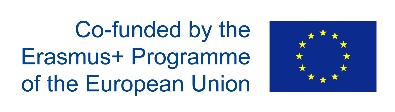 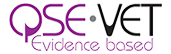 Ερωτηματολόγιο παρόχου ΕΕΚ1. ΕισαγωγήΤο έργο QSE VET προορίζεται να βρει νέους τρόπους για να προσαρμόσει την εκπαίδευση στις (εξελισσόμενες) απαιτήσεις της αγοράς εργασίας. Περιγράφουμε 3 επαγγελματικά προφίλ σε 3 διαδοχικά επίπεδα σε ένα επάγγελμα για να δημιουργήσουμε λεπτομερή διαφάνεια στη δεξιοτεχνία ως αφετηρία για προγράμματα επαγγελματικής εκπαίδευσης. Η περιγραφή (Προφίλ εργασίας στο Excel) περιλαμβάνει:Το χαρακτηρισμό των θέσεων εργασίαςτα καθήκοντα που πρέπει να εκτελεστούντις απαιτούμενες ικανότητες στο σχετικό επίπεδοτην αντίστοιχη επαγγελματική εκπαίδευση.Συγκρίνουμε τα σχετικά προγράμματα επαγγελματικής εκπαίδευσης με τα πρότυπα που καθορίζονται από τις εταιρείες (σε 2 και 3).Ζητάμε από τις εταιρείες να ελέγξουν αυτά τα προφίλ για να αξιολογήσουν την πραγματική απόδοση των εργασιών και το επίπεδο ικανοτήτων, χρησιμοποιώντας αυτά τα επαγγελματικά προφίλ τόσο για έμπειρους υπαλλήλους όσο και για νέους αποφοίτους.Ζητάμε επίσης από τους εκπαιδευόμενους / μαθητευόμενους να αξιολογήσουν τις επιδόσεις και τις ικανότητές τους, εφαρμόζοντας τα ίδια επαγγελματικά προφίλ. Ζητάμε επίσης μερικές πρόσθετες πληροφορίες για να θέσουμε τις εργασίες στο σχετικό πλαίσιο.Ελπίζουμε ότι ο εκπρόσωπος των σχολείων θα είναι επίσης προετοιμασμένος να συμμετάσχει σε ένα εργαστήριο για να συζητήσει τα αποτελέσματα με τις εταιρείες και άλλους ενδιαφερόμενους.2. Σχολικό πλαίσιοΕπωνυμία σχολείου	: ………………………………………………………………………………………….Όνομα συνεντευξιαζόμενου: Κος/Κα ………………………………………………………………………………………….Θέση συνεντευξιαζόμενου:………………………………………………………………………………………………………..Πρόγραμμα(-τα) ΕΕΚ				Σχετικά με (εργασία)		# Εκροή ετησίως……………………………………………………………………… 	……………………………………………	…………………………………………………………………………………………………… 	……………………………………………	…………………………………………………………………………………………………… 	……………………………………………	…………………………………………………………………………………………………… 	……………………………………………	…………………………………………………………………………………………………… 	……………………………………………	……………………………Τρέχουσες τάσεις και εξελίξεις (στην ΕΕΚ και την εργασία)………………………………………………………………………………………………………………………………………………..………………………………………………………………………………………………………………………………………………..………………………………………………………………………………………………………………………………………………..………………………………………………………………………………………………………………………………………………..………………………………………………………………………………………………………………………………………………..………………………………………………………………………………………………………………………………………………..3. Ταξινόμηση του προγράμματος ΕΕΚ στο αρχικό και στο τέλος επίπεδο των σχετικών ικανοτήτων (φύλλο Excel)Ταυτοποίηση
Όνομα και επίπεδο EQF του προγράμματοςΙκανότητες που καλύπτει
Σημειώστε το επίπεδο έναρξης και λήξης ανά ικανότητα ( που καλύπτεται από το πρόγραμμα)Αλλαγή σημασίας;
Μπορείτε να επισημάνετε ποιες ικανότητες κερδίζουν (+) ή χάνουν (-) βάρος στο εγγύς μέλλον;Τελευταία ερώτηση: Είστε έτοιμοι να συμμετάσχετε σε μια συνάντηση για να συζητήσετε τα αποτελέσματα αυτής της έρευνας;Ναι / ΌχιΣας ευχαριστώ πολύ για τη συνεργασία σας!